2020—2021学年春季学期2019级《大学物理实验（2）》学生选课说明实验时间开课周为第 3、4、5、 7、8、9、 11、12周。（注：第6周、第10周不上课）每周开放时间：星期一、星期二、星期三、星期五，两个时段（见附录二）：下午1：12：30—15：00；	下午2：15：30—18：00；共8个开放时间单元，每个单元3学时。实验内容      2020—2021学年第2学期大学物理实验（2）共开放20个实验项目，分成10组，每组包括8个实验项目（见附录一）。选课说明选课时间：2020年 12月28日9：00 — 12月31日24：00选课方式：微信企业号中选课（详见附录三） 学生根据自己的兴趣和时间从10组实验中任选一组作为本学期实验课的内容，从8个开放时间单元中任选一个作为本学期实验课的每周固定上课时间。由选择相同实验课内容和上课时间的学生组成一个实验班。如A01班，其中A表示A实验分组，01表示周一下午第一时间段12:30-15:00上课。每个编号实验班的人数上限32人，下限26人，每个学生有一固定实验号。注：若某个实验班的选课人数达不到下限要求，则物理实验教学中心将会依据选课的整体情况调整该实验班的实验分组，但不会调整该实验班的上课时间。选课期间，学生可自行在网上改、退选；凡在此期间没有选上课的学生，须于次年和2020级学生选课。选课时，请确认实验课时间是否与其它课程冲突！2017、2018级未选大学物理实验（2）的学生：请先将姓名、学号、班级发送到yeqing89@foxmail.com给叶老师登记（12月31日17:00前），收到回复邮件后，再和2019级学生按照同样方式选课。开学后第一周内可进行补选及改选，过期不再处理。附录一：实验分组附录二：学生上课时间附录三：选课方式选课步骤如下: 1.学生关注企业号“中国石油大学北京”（蓝色标志），进入公众号，选择“教务信息查询”应用。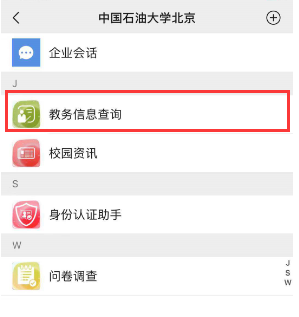 2.选择底部菜单“实践教学——实验选课”。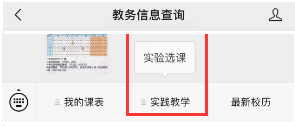 3.进入课程列表页面，选择大学物理实验B（Ⅱ），点击“操作”按钮，进入课程详情页。4.在课程详情页，点击“前往选课”按钮，进行选课。
5.选择分组，点击选课按钮进行选课。欲了解该分组实验项目，点击“详情”即可。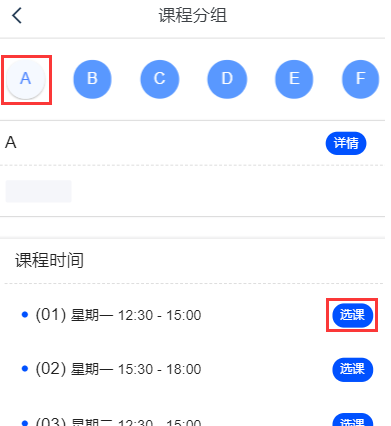 6.选课成功显示界面。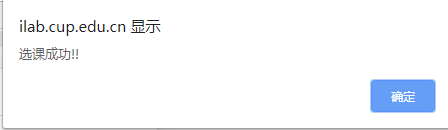 7.选课完成后，因个人原因需要退、换课时，先点击退课按钮即可完成退课，选课再依第5步操作即可。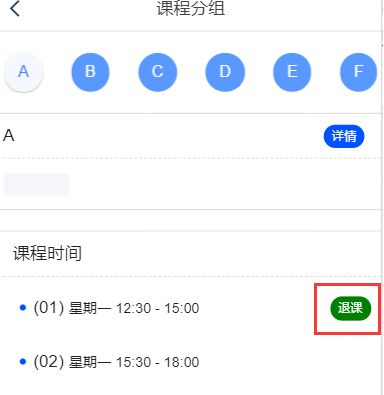 8.退课成功显示界面。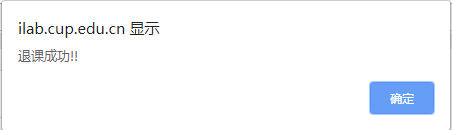 9.该课程选课截止日期到达后，排完课表，方可在第4步进程中查看个人该课程课表。实验班序号上课时间01周一下午1  12：30—15：0002周一下午2  15：30—18：0003周二下午1  12：30—15：0004周二下午2  15：30—18：0005周三下午1  12：30—15：0006周三下午2  15：30—18：0009周五下午1  12：30—15：0010周五下午2  15：30—18：00